Times Tables Fluency and Progression2023-4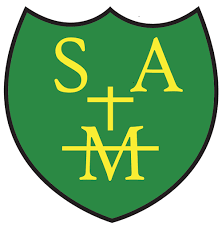 At St Augustine’s we want to make sure our children are fluent mathematicians. Fluency demands more of our students than memorisation of a single procedure or collection of facts. It encompasses a mixture of efficiency, accuracy and flexibility. Fluency demands our children to be able to have the flexibility to move between different contexts and representations of mathematics, to recognise relationships and make connections, and to make appropriate choices from a whole toolkit of methods, strategies and approaches. It is vital that we provide our children with the opportunity to be fluent so that they are able to have quick and efficient recall of facts and procedures to support them in thinking strategically and solve problems. Through clear teaching of procedural and factual knowledge, we will support our children to  get to automaticity with procedures and facts so that it frees their minds to think about concepts.Our progression is centred around: 1. Spacing 2. Testing / Practice3. OverlearningIt is important we provide our pupils the opportunity to embed their knowledge and  understanding of times tables and corresponding division facts independently 3/4 times a week. The times tables that is the focus for the week should be displayed on the board for children to complete. For each times tables, children will progress through four steps: Step 1 Rote and relationships - multiplication only. In this step, children will be able to identify the fact family and doubles and halves relationships through colour coding. Step 2 Memorisation - multiplication only. In this step, children will be provided with the opportunity to complete a range of multiplication problems provided in a random order. This step is not colour coded. Step 3 Rote and relationships - multiplication and division facts. In this step, children are exposed to corresponding division calculations once again within the colour coded system so that  pupils can identify the fact family including doubles and halves relationships. Step 4 - Varied application. In the final step, children are encouraged to apply their acquired knowledge in a varied application with problems represented with missing numbersTimes Tables ProgressionYear 2Year 2Year 2Year 2Year 2Year 2Year 2Term 1aNumber bond consolidationNumber bond consolidationNumber bond consolidationNumber bond consolidationNumber bond consolidationNumber bond consolidationTerm 1bNumber bond consolidationNumber bond consolidationNumber bond consolidationNumber bond consolidationNumber bond consolidationNumber bond consolidationTerm 2a10 x tables10 x tables5 x tables5  x tables2 x tables2 x tablesTerm 2b10 x tables10 x tables5 x tables5  x tables2 x tables2 x tablesTerm 3a10 x tables5 x tables2 x tables10 x tables5 x tables2 x tablesTerm 3b10 x tables5 x tables2 x tables10 x tables5 x tables2 x tablesYear 3Year 3Year 3Year 3Year 3Year 3Year 3Term 1a10 x tables10 x tables5 x tables5 x tables2 x tables2 x tablesTerm 1b4 x tables4 x tables8 x tables8 x tables3 x tables3 x tablesTerm 2a10 x tables5 x tables2 x tables4 x tables8 x tables3 x tablesTerm 2b10 x tables5 x tables2 x tables4 x tables8 x tables3 x tablesTerm 3a10 x tables5 x tables2 x tables4 x tables8 x tables3 x tablesTerm 3b10 x tables5 x tables2 x tables4 x tables8 x tables3 x tablesYear 4Year 4Year 4Year 4Year 4Year 4Year 4Term 1a10 x tables5 x tables2 x tables4 x tables8 x tables3 x tablesTerm 1b6 x tables6 x tables9 x tables9 x tables7 x tables7 x tablesTerm 2a11 x tables11 x tables12 x tables4 x tables8 x tables3 x tablesTerm 2b6 x tables9 x tables7 x tables11 x tables12 x tables4 x tablesTerm 3a8 x tables3 x tables6 x tables9 x tables7 x tables11 x tablesTerm 3b12 x tables4 x tables8 x tables3 x tables6 x tables9 x tablesYear 5Year 5Year 5Year 5Year 5Year 5Year 5Term 1a10 x tables5 x tables2 x tables4 x tables8 x tables3 x tablesTerm 1b6 x tables9 x tables7 x tables11 x tables12 x tables4 x tablesTerm 2a8 x tables3 x tables6 x tables9 x tables7 x tables11 x tablesTerm 2b12 x tables 4 x tables8 x tables3 x tables6 x tables9  x tablesTerm 3a7 x tables11 x tables12 x tables4 x tables8 x tables3 x tablesTerm 3b6 x tables9 x tables7 x tables11 x tables12 x tables4 x tablesYear 6Year 6Year 6Year 6Year 6Year 6Year 6Term 1a4 x tables8 x tables3 x tables6 x tables9  x tables7 x tablesTerm 1b11 x tables12 x tables4 x tables8 x tables3 x tables6 x tablesTerm 2a9 x tables7 x tables11 x tables12 x tables4 x tables8 x tablesTerm 2b3 x tables 6 x tables9 x tables7 x tables11 x tables12 x tablesTerm 3aConsolidationConsolidationConsolidationConsolidationConsolidationConsolidationTerm 3bConsolidationConsolidationConsolidationConsolidationConsolidationConsolidation